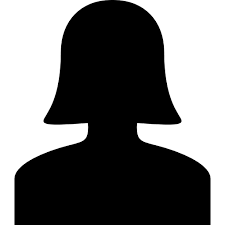 Coloque aquí su fotoHABILIDADESDescriba brevemente sus habilidades laborales o académicas.123-456-7890alguien@lasalle.mxPERFIL ACADÉMICODescriba su formación académica iniciando de la más actual.Describa su experiencia laboral iniciando de la más actual.PUBLICACIONES (3 más relevanteS)Describa sus publicaciones más recientes o relevantes.